ΣΑΒΒΑΤΟ, 24/3/2018 07:00	ΜΑΖΙ ΤΟ ΣΑΒΒΑΤΟΚΥΡΙΑΚΟ  W       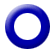 Ενημερωτική εκπομπή με τον Γιάννη Σκάλκο και την Ευρυδίκη Χάντζιου. Tρίωρη ενημερωτική εκπομπή που αναλύει όλη την επικαιρότητα με απευθείας συνδέσεις, συνεντεύξεις και ανταποκρίσεις. Ο Γιάννης Σκάλκος και η Ευρυδίκη Χάντζιου μας ενημερώνουν για ότι συμβαίνει στην πολιτική, την οικονομία, την καθημερινότητα, τον πολιτισμό και τον αθλητισμό. Παρουσίαση: Γιάννης Σκάλκος, Ευρυδίκη ΧάντζιουΑρχισυνταξία: Χαρά ΨαθάΔιεύθυνση παραγωγής: Αλίκη Θαλασσοχώρη Σκηνοθεσία: Αντώνης Μπακόλας 10:00	ΠΑΜΕ ΑΛΛΙΩΣ  W                      Ενημερωτική εκπομπή με τον Τάκη Σαράντη και την Αναστασία Γιάμαλη.Τα Σαββατοκύριακα στην ΕΡΤ1, από τις 10.00 «Πάμε Αλλιώς» την ενημέρωση και προσεγγίζουμε την επικαιρότητα με διαφορετική οπτική. Από τις 10.00 ώς τις 12.00 κάθε Σάββατο και από τις 10.00 ώς τις 11.30 τις Κυριακές, ο Τάκης Σαράντης και η Αναστασία Γιάμαλη μεταφέρουν τον παλμό της επικαιρότητας και δίνουν το ειδησεογραφικό στίγμα της ημέρας …«αλλιώς».«Πάμε Αλλιώς» την ενημέρωση, με ειδήσεις, πολιτική, συνεντεύξεις, πρόσωπα και ιστορίες, πολιτισμό, αθλητικά, καιρό, καθώς και όλα τα νέα των social media.Σκηνοθεσία: Νίκος ΠαρλαπάνηςΑρχισυνταξία: Αρετή ΜπίταΔ/νση παραγωγής: Αλίκη Θαλασσοχώρη Δημοσιογραφική ομάδα: Ρούλα Κρικώνη,Λία Ταρούση 12:00	ΕΡΤ ΕΙΔΗΣΕΙΣ – ΕΡΤ ΑΘΛΗΤΙΚΑ – ΕΡΤ ΚΑΙΡΟΣ   W12:30	ΕΠΤΑ   W   Με τη Βάλια Πετούρη.Ενημερωτική εκπομπή, με καλεσμένο το πολιτικό πρόσωπο της εβδομάδας και θέμα την ανασκόπηση της επικαιρότητας, το επταήμερο που πέρασε.Παρουσίαση-αρχισυνταξία: Βάλια Πετούρη.Δημοσιογραφική επιμέλεια: Μανιώ Μάνεση.Σκηνοθεσία:  Αντώνης ΜπακόλαςΔιεύθυνση παραγωγής: Νάντια Κούσουλα13:30	EUROPE   W     ΝΕΟΣ ΚΥΚΛΟΣΕκπομπή με την Εύα Μπούρα Πρόκειται για μία εβδομαδιαία  τηλεοπτική εκπομπή  στοχευμένη στις εξελίξεις στην Ευρωπαϊκή Ένωση. σε μία κρίσιμη και μεταβατική περίοδο για την Ευρώπη. Μέσα από αναλυτικά ρεπορτάζ, εκτενή αφιερώματα και αποστολές, συνεντεύξεις με ευρωβουλευτές και ειδικούς αναλυτές και συνεργασία με το τηλεοπτικό κανάλι Europarl T.V.  η εκπομπή «Εurope» στοχεύει να αναδείξει μεγάλα ευρωπαϊκά ζητήματα, όπως η μετανάστευση, η ανεργία,  η ανάπτυξη, το περιβάλλον, η ενέργεια κλπ., να καλύψει θέματα ΣΑΒΒΑΤΟ, 24/3/2018 που ενδιαφέρουν τους Ευρωπαίους πολίτες και δεν αποκτούν πρωτεύουσα θέση στην ειδησεογραφία αλλά  και να καταγράψει  τα νέα δεδομένα της ευρωπαϊκής προοπτικής.Έρευνα-Παρουσίαση:  Εύα Μπούρα. Αρχισυνταξία: Σάκης Τσάρας.Σκηνοθεσία: Νίκος Παρλαπάνης.Διεύθυνση παραγωγής: Γεωργία Μαράντου - Νάντια Κούσουλα 15:00	ΕΡΤ ΕΙΔΗΣΕΙΣ+ ΕΡΤ ΑΘΛΗΤΙΚΑ+ΕΡΤ ΚΑΙΡΟΣ  W	15:30	BASKET LEAGUE  SHOW - Εκπομπή     W    20η Αγωνιστική Με τον Βαγγέλη Ιωάννου και τον Κώστα Σωτηρίου.Το μπάσκετ επέστρεψε στην ΕΡΤ, επέστρεψε στο τηλεοπτικό του σπίτι και η εκπομπή «Basket League Show» δίνει ραντεβού με τους Έλληνες φιλάθλους, προκειμένου να χαρίσει πορτοκαλί χρώμα στα σαββατιάτικα απογεύματά τους!Με εικόνα απ’ όλα τα παιχνίδια της Basket League, ρεπορτάζ, αποκλειστικές συνεντεύξεις των πρωταγωνιστών, συνδέσεις με τα γήπεδα  και, φυσικά, με κορυφαίους καλεσμένους στο στούντιο, η εκπομπή ικανοποιεί και τους πιο απαιτητικούς φίλους του μπάσκετ!ΠΑΡΑΛΛΗΛΗ ΜΕΤΑΔΟΣΗ: 16:30 – 18.30:«ΚΟΛΟΣΣΟΣ– ΠΑΟΚ» «ΡΕΘΥΜΝΟ– ΓΥΜΝΑΣΤΙΚΟΣ ΛΑΡΙΣΑΣ ΦΑΡΟΣ»18:30  	BASKET  LEAGUE  -  Αγώνας    W      20η  Αγωνιστική «ΑΡΗΣ - ΠΡΟΜΗΘΕΑΣ»Απευθείας μετάδοση20:30	BASKET LEAGUE  SHOW - Εκπομπή     W                 20η Αγωνιστική20:55     ΚΕΝΤΡΙΚΟ ΔΕΛΤΙΟ ΕΙΔΗΣΕΩΝ με την Αντριάνα Παρασκευοπούλου              ΑΘΛΗΤΙΚΑ  + ΚΑΙΡΟΣ   WΣΑΒΒΑΤΟ, 24/3/2018 22:00  	ΞΕΝΗ ΤΑΙΝΙΑ      Α΄ ΤΗΛΕΟΠΤΙΚΗ ΜΕΤΑΔΟΣΗ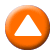              «ΥΠΟΠΤΗ ΣΥΝΩΜΟΣΙΑΣ»  (THE CONSPIRATOR)Δικαστικό δράμα, παραγωγής ΗΠΑ 2010. Σκηνοθεσία: Ρόμπερτ ΡέντφορντΠαίζουν: Τζέιμς ΜακΑβόι, Ρόμπιν Ράιτ,  Ιβάν Ρέιτσελ Γουντ, Κέβιν Κλάιν, Τομ Γουίλκινσον, Τζάστιν Λονγκ Διάρκεια: 112'Υπόθεση: Την περίοδο μετά τον Εμφύλιο Πόλεμο, στην Ουάσινγκτον, ο αρχάριος δικηγόρος Φρέντερικ Άικεν δέχεται απρόθυμα να υπερασπιστεί τη Μέρι Σάρατ, τη μοναδική γυναίκα που κατηγορήθηκε για συνωμοσία στη δολοφονία του Αβραάμ Λίνκολν. Όταν οι συνάδερφοι, οι φίλοι και η κοπέλα του αρχίζουν να απομακρύνονται από αυτόν, ο Φρέντερικ βασίζεται στην κόρη της Μέρι, Άννα. Μαζί συγκεντρώνουν όλα τα στοιχεία που οδήγησαν στη δολοφονία. Σύντομα όμως, ο Φρέντερικ αρχίζει να πιστεύει ότι η Μέρι είναι μάλλον αθώα και έχει απλά χρησιμοποιηθεί ως δόλωμα για να συλληφθεί ο μοναδικός συνωμότης που έχει ξεφύγει από το μαζικό ανθρωποκυνηγητό: ο γιος της, Τζον.Ένα δικαστικό θρίλερ με τις αποκαλύψεις να διαδέχονται η μία την άλλη και τις πολιτικές σκοπιμότητες να κυριαρχούν.24:00  	ΞΕΝΗ ΤΑΙΝΙΑ        «Ο ΜΑΥΡΟΣ ΓΑΤΟΣ ΤΟΥ ΕΡΩΤΑ»  (SECOND CHANCE) Κωμωδία, παραγωγής Γαλλίας 2011.Σκηνοθεσία: Νικολά Κις.Πρωταγωνιστούν: Βιρζινί Εφιρά, Φρανσουά Χαβιέ Ντεμεζόν, Αρμέλ Ντόιτς.Διάρκεια: 83΄Υπόθεση: Ο Ζιλιέν Μονιέρ έχει ένα πολύ σοβαρό πρόβλημα. Παρ’ όλο που είναι ένας πολύ πετυχημένος σύμβουλος γάμου, δεν μπορεί να κρατήσει καμία γυναίκα στη ζωή του για περισσότερο από δύο εβδομάδες. Από τότε που ήταν μικρό παιδί, ο Ζιλιέν φέρνει απίστευτη κακοτυχία σε κάθε γυναίκα που ερωτεύεται. Τις στέλνει στο νοσοκομείο, καταστρέφει τις επαγγελματικές τους καριέρες ή μετατρέπει τους φίλους τους σε εχθρούς. Είναι ξεκάθαρα ο μαύρος γάτος των γυναικών. Η Τζοάνα Σορίνι θα το ανακαλύψει αυτό τη μέρα που θα τον γνωρίσει. Μία καριέρα στο αποκορύφωμά της, μία ερωτική ζωή στο απόγειό της, όλα όσα ήξερε μπορεί να πάρουν άλλη τροπή.Η ταινία του Νικολά Κις έκανε μεγάλη εμπορική επιτυχία στη Γαλλία, ξεπερνώντας τα 1.000.000 εισιτήρια.01:30	ΞΕΝΟ ΝΤΟΚΙΜΑΝΤΕΡ (Ε)    «ΕΠΙΚΙΝΔΥΝΕΣ ΔΙΑΔΡΟΜΕΣ» (THE DEATH ROADS)Ντοκιμαντέρ  τριών  ωριαίων επεισοδίων, παραγωγής Γαλλίας  2013.Ο δρόμος Γιούνγας, γνωστός και ως ο δρόμος του θανάτου θεωρείται ο πιο επικίνδυνος δρόμος του κόσμου. Πολύ στενός χωματόδρομος, κατασκευάστηκε από κατάδικους της Παραγουάης την δεκαετία του 1930.  Βρίσκεται στα πανύψηλα βουνά της Λατινικής Αμερικής, στη Βολιβία, έχει μήκος 69 χιλιόμετρα και συνδέει τη πρωτεύουσά της  Λα Παζ με το χωριό Κορόικο. Η θέα κόβει την ανάσα: Φοβεροί γκρεμοί, ομίχλη, βροχή και σκόνη συνθέτουν το απόκοσμο σκηνικό.Επεισόδιο 3ο. (τελευταίο) «Κολομβία, βαρόνοι ναρκωτικών και αντάρτες»ΣΑΒΒΑΤΟ, 24/3/2018 ΝΥΧΤΕΡΙΝΕΣ ΕΠΑΝΑΛΗΨΕΙΣ:02:30 EUROPE (Ε) ημέρας   W03:00 (ΑΛΛΑΓΗ ΩΡΑΣ: ΓΙΝΕΤΑΙ 04:00)04:50 ΕΠΤΑ (Ε) ημέρας   W05:45 ΞΕΝΟ ΝΤΟΚΙΜΑΝΤΕΡ «DEATH ROADS» (Ε) ημέρας   06:45 ΣΑΝ ΣΗΜΕΡΑ ΤΟΝ 20ό ΑΙΩΝΑ (Ε)  WΚΥΡΙΑΚΗ,  25/3/2018   -  ΕΘΝΙΚΗ ΕΟΡΤΗ07:00	ΜΑΖΙ ΤΟ ΣΑΒΒΑΤΟΚΥΡΙΑΚΟ  W    Ενημερωτική εκπομπή με τον Γιάννη Σκάλκο και την Ευρυδίκη Χάντζιου 10:00	ΠΑΜΕ ΑΛΛΙΩΣ  W    Ενημερωτική εκπομπή με τον Τάκη Σαράντη και την Αναστασία Γιάμαλη 10:55	ΚΑΤΑΘΕΣΗ ΣΤΕΦΑΝΟΥ ΑΠΟ ΤΟΝ ΠΡΟΕΔΡΟ ΤΗΣ ΔΗΜΟΚΡΑΤΙΑΣ κ. ΠΡΟΚΟΠΗ              ΠΑΥΛΟΠΟΥΛΟ W    Απευθείας μετάδοση 11:00	ΠΑΡΕΛΑΣΗ   W    Απευθείας μετάδοση12:40	ΣΑΝ ΣΗΜΕΡΑ ΤΟΝ 20ό ΑΙΩΝΑ (Ε)   W        13:00	ΤΟ ΑΛΑΤΙ ΤΗΣ ΓΗΣ (Ε)   W        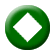 «ΑΡΚΑΔΙΑ – ΜΩΡΑΪΤΙΚΟ ΓΛΕΝΤΙ» Επετειακό επεισόδιοΙστορία που γίνεται τραγούδι στη μουσική και χορευτική παράδοση της ΑρκαδίαςΜε αφορμή την εθνική επέτειο, ο Λάμπρος Λιάβας και το «Αλάτι της Γης» μας προσκαλούν  σ’ ένα δυναμικό μωραΐτικο γλέντι, μ’ ένα αφιέρωμα στη μουσική και χορευτική παράδοση της Αρκαδίας.  Ιδιαίτερη έμφαση δίνεται στα ιστορικά και κλέφτικα τραγούδια και χορούς, όπου η ιστορία που γίνεται τραγούδι και το τραγούδι λειτουργεί ως κιβωτός της συλλογικής ταυτότητας και μνήμης.Παράλληλα, παρουσιάζονται τραγούδια και χοροί από διαφορετικές περιοχές της Αρκαδίας: Κυνουρία, Γορτυνία, Τεγέα, Μεγαλόπολη και Τσακωνιά.Χορεύουν μέλη από τη «Λαογραφική Εστία Τρίπολης» (πρόεδρος: Βασίλης Παναγόπουλος), το «Λύκειον των Ελληνίδων Τρίπολης» (πρόεδρος Άννα Αναγνώστου, δάσκαλος χορού: Δημήτρης Μπάκος), τον Χορευτικό Σύλλογο «Τεγέα» (πρόεδρος: Ξενοφών Αγγελάκος, δάσκαλος χορού: Γιώργος Λιάρος), τον Πολιτιστικό Χορευτικό Σύλλογο «Αρκαδιανή» (υπεύθυνη: Δήμητρα Τσιαμούλου) και τον «Χορευτικό  Όμιλο Τρίπολη» (πρόεδρος: Χριστίνα Ζαμπαθά).Συμμετέχουν οι μουσικοί: Γιάννης Παυλόπουλος, Παύλος Μπατσικούρας (βιολί), Θοδωρής Τασούλας, Κώστας Γιαννακόπουλος (κλαρίνο), Κώστας Παπαπροκοπίου (λαούτο), Γιάννης Γευγελής, Χρήστος Λυκουρέντζος (κρουστά), Παναγιώτης Κοκκώνης (φλογέρα), Γιώργος Καρούντζος (πίπιζα) και Θανάσης Καρούντζος (νταούλι).Τραγούδι: Κώστας Παυλόπουλος, Σταυρούλα Δαλιάνη, Γιάννης Παυλόπουλος, Δημήτρης Καραχάλιος και Βασίλης Τσαρουχάς.Έρευνα-κείμενα-παρουσίαση: Λάμπρος ΛιάβαςΣκηνοθεσία: Νικόλας ΔημητρόπουλοςΕκτελεστής παραγωγός: Μανώλης Φιλαϊτης Εκτέλεση παραγωγής: FOSS ON AIR15:00	ΕΡΤ ΕΙΔΗΣΕΙΣ+ ΕΡΤ ΑΘΛΗΤΙΚΑ+ΕΡΤ ΚΑΙΡΟΣ  W	ΚΥΡΙΑΚΗ,  25/3/2018   -  ΕΘΝΙΚΗ ΕΟΡΤΗ16:00  	ΠΡΟΣΩΠΙΚΑ    W     ΝΕΟ ΕΠΕΙΣΟΔΙΟ Με την Έλενα ΚατρίτσηΕπεισόδιο 10ο: «Βιέννη. Στη συνοικία των Ελλήνων» 17:00  	BASKET  LEAGUE  -  Αγώνας    W      20η  Αγωνιστική «ΤΡΙΚΑΛΑ BC ARIES – ΠΑΝΑΘΗΝΑΪΚΟΣ»Απευθείας μετάδοση19:00  	BASKET  LEAGUE  -  Αγώνας    W      20η  Αγωνιστική «ΚΥΜΗ – ΠΑΝΙΩΝΙΟΣ»Απευθείας μετάδοση20:55     ΚΕΝΤΡΙΚΟ ΔΕΛΤΙΟ ΕΙΔΗΣΕΩΝ με την Αντριάνα Παρασκευοπούλου    W              ΑΘΛΗΤΙΚΑ  + ΚΑΙΡΟΣ   	22:00 	ΞΕΝΗ ΣΕΙΡΑ (E)     «PEAKY BLINDERS»    Α΄ ΚΥΚΛΟΣ Δραματική γκαγκστερική σειρά εποχής,  παραγωγής Αγγλίας 2013.Η σειρά βασίζεται στην πραγματική ιστορική συμμορία των «Peaky Blinders» του Μπέρμιγχαμ.Δημιουργός της σειράς είναι ο Στίβεν Νάιτ.Παίζουν: Κίλιαν Μέρφι, Πολ Άντερσον, Έλεν ΜακΚρόρι, Σαμ Νιλ, Τομ Χάρντι, Άναμπελ Γουόλς, Νόα Τέιλορ.Η σειρά εξελίσσεται στους δρόμους του Μπέρμιγχαμ στην Αγγλία, το 1919, μετά τον Α΄ Παγκόσμιο Πόλεμο και παρακολουθεί τη ζωή και τα κατορθώματα της συμμορίας «Peaky Blinders». Ο ίδιος ο Ουίνστον Τσόρτσιλ αναθέτει στον επιθεωρητή Τσέστερ Κάμπελ να αντιμετωπίσει την εγκληματική της δράση και να επιστρέψει από το Μπέλφαστ, όπου είχε αναλάβει να καθαρίσει την πόλη από τον IRA, τους κομμουνιστές, τις συμμορίες και τους αναρχικούς.Η σειρά ενθουσίασε κοινό και κριτικούς και χαρακτηρίστηκε ως η πιο έξυπνη, ατμοσφαιρική και συναρπαστική δραματική σειρά του BBC τα τελευταία χρόνια.Το εξαιρετικό καστ, η ατμόσφαιρα μιας άλλης εποχής, η σκηνοθεσία, τα εκπληκτικά κοστούμια και το μαεστρικό ντύσιμο κάθε σκηνής με τρομερά μουσικά κομμάτια, είναι οι σημαντικότεροι λόγοι που κάνουν τη σειρά να ξεχωρίζει.Ένα rock and roll ταξίδι Nick Cave, Artic Monkeys, PJ Harvey, White Stripes μέχρι και Johnny Cash, σε απόλυτη αρμονία με τον αέρα και το στυλ της περιβόητης συμμορίας.ΚΥΡΙΑΚΗ,  25/3/2018   -  ΕΘΝΙΚΗ ΕΟΡΤΗΕπεισόδιο 3ο. Η Έιντα με τον Φρέντι παντρεύονται μυστικά και ξεκινούν την κοινή τους ζωή στην «παρανομία». Ο Τόμας θυμώνει που οι δυο τους βρίσκονται ακόμα στην πόλη, καθώς κινδυνεύει η συμφωνία του με τον Κάμπελ.Η  Γκρέις -σε αυτοάμυνα- σκοτώνει ένα μέλος του Ιρλανδικού Απελευθερωτικού Στρατού αλλά παρά το σοκ, λέει στον Κάμπελ ότι πρέπει να συνεχίσει τη δουλειά της γιατί ο Τόμας φαίνεται πως αρχίζει να την εμπιστεύεται.Η αστυνομία απειλεί τον Τόμας να τους δώσει τον Φρέντι, αλλιώς θα συλλάβουν και την Έιντα. Στους αγώνες του Τσέλτεναμ, όπου πηγαίνει ο Τόμας την Γκρέις, τα πράγματα περιπλέκονται ανάμεσα στους δύο αλλά και στον Μπίλι.Επεισόδιο 4ο. O Tόμας και η Πόλι προσπαθούν να κερδίσουν χρόνο για να καταφέρουν ο Φρέντι με την Έιντα να το σκάσουν με ασφάλεια, αλλά ο Κάμπελ βασανίζει τον Τσάπμαν, τον κομμουνιστή σύντροφο του Φρέντι, για να του αποκαλύψει τη διεύθυνση του Φρέντι.Ο αδελφός του Τόμας, Τζον, ανακοινώνει πως σκοπεύει να παντρευτεί μια πόρνη και σαν να μην έφτανε αυτό, οι Λι προξενούν κι άλλα προβλήματα στην οικογένεια. Ο Τόμας κανονίζει να παντρευτεί ο Τζον μια νεαρή Τσιγγάνα, την Εσμέ, για να εξομαλυνθούν οι σχέσεις.Η Γκρέις μαθαίνει όλο και περισσότερα για τις παράνομες δουλειές των Πίκι, αλλά τα χάνει όταν o Τόμας της ζητά να δουλέψει γι’ αυτόν. Στο μεταξύ, η Έιντα γεννά το μωρό, την ώρα που η αστυνομία ετοιμάζεται να συλλάβει τον Φρέντι.ΝΥΧΤΕΡΙΝΕΣ ΕΠΑΝΑΛΗΨΕΙΣ00.10  ΠΡΟΣΩΠΙΚΑ (E) ημέρας - W01:10  ΕΛΛ.ΝΤΟΚΙΜΑΝΤΕΡ «ΕΛΛΗΝΙΚΗ ΝΟΜΑΡΧΙΑ» (E)   W02:10 ΜΟΝΑΣΤΗΡΙΑ ΚΑΙ ΕΘΝΕΓΕΡΣΙΑ (E) «Μονή Καλτεζών-Άγιος Νικόλαος» W«Μονή Χρέπας-Κοίμηση Θεοτόκου-Τρίπολη» 02.40 ΤΟ ΑΛΑΤΙ ΤΗΣ ΓΗΣ (Ε) ημέρας  - W04.40 Η ΜΗΧΑΝΗ ΤΟΥ ΧΡΟΝΟΥ(Ε) «Το άδοξο τέλος των ηρώων του '21» (Ε) W05.40  ΣΑΝ ΣΗΜΕΡΑ ΤΟΝ 20όΑΙΩΝΑ (E) – WΔΕΥΤΕΡΑ,  26/3/2018  05:55   «ΠΡΩΤΗ ΕΙΔΗΣΗ»     W    Ενημερωτική εκπομπή με τον Νίκο Παναγιωτόπουλο και τη Μαίρη Πολλάλη.Η νέα καθημερινή εκπομπή της ΕΡΤ1 με έμφαση στην κοινωνία, την πολιτική και την οικονομία. Από τις 6 το πρωί  και για τέσσερις ώρες ο  Νίκος Παναγιωτόπουλος  και η Μαίρη Πολλάλη βάζουν σε πρώτο πλάνο τους πολίτες και την καθημερινότητά τους. Μαζί με τους δημοσιογράφους και τους τεχνικούς της ΕΡΤ μεταφέρουν τον παλμό των γεγονότων.Από τη Δευτέρα 16 Οκτωβρίου Πρώτη Είδηση θα είστε εσείς...Παρουσίαση: Νίκος Παναγιωτόπουλος, Μαίρη Πολλάλη. Αρχισυνταξία: Τιτίκα Ανουσάκη.Διεύθυνση φωτογραφίας: Πέτρος Κουμουνδούρος.Διεύθυνση παραγωγής: Αλεξάνδρα Κούρτη, Βάνα Μπρατάκου.Σκηνοθεσία: Χριστόφορος Γκλεζάκος. Δημοσιογραφική ομάδα: Κώστας Παναγιωτόπουλος, Ρένα Παπανικολάου, Νίνα Κασιμάτη, Ειρήνη Ρουμπεΐδου,  Ανδριάνα Μπίνη, Δέσποινα Κακαλή, Νίκος Γρυλλάκης, Λεωνίδας Μενεγάκης, Ηλίας Κούκος, Γιώργος Καρυωτάκης, Άντζελα Ζούγρα, Ειρήνη Κυρίτση, Γιώργος ΓιαννιδάκηςΣΗΜΕΙΩΣΗ: Στις 07:00, 08:00, 09:00, 10:00 θα μεταδίδεται 2λεπτο ΔΕΛΤΙΟ ΕΙΔΗΣΕΩΝ10:00	«ΑΠΕΥΘΕΙΑΣ»   W        Καθημερινή ενημερωτική εκπομπή με τη Μάριον Μιχελιδάκη, τον Νίκο Μερτζάνη και τον Κώστα Λασκαράτο.ΑΠΕΥΘΕΙΑΣ στα μεγάλα γεγονόταΑΠΕΥΘΕΙΑΣ το πρόσωπο της ημέραςΑΠΕΥΘΕΙΑΣ οι εξελίξεις σε πολιτική και οικονομίαΌ,τι συμβαίνει στην πόλη και στο χωριό Ό,τι απασχολεί τους νέους αλλά και τους μεγαλύτερουςΌ,τι «παίζει» εντός και εκτός ΕλλάδαςΌ,τι συζητάμε στα σπίτια μαςΚάθε πρωί - Δευτέρα με Παρασκευή – 10:00 με 12:00, στην ΕΡΤ1.Παρουσίαση: Μάριον Μιχελιδάκη, Κώστας Λασκαράτος, Νίκος Μερτζάνης.Αρχισυνταξία: Χρήστος Κιούπης, Αννίτα Πασχαλινού.Παραγωγή: Βάσω Φούρλα.Σκηνοθεσία: Γιώργος Σταμούλης.12:00   ΕΡΤ ΕΙΔΗΣΕΙΣ – ΕΡΤ ΑΘΛΗΤΙΚΑ – ΕΡΤ ΚΑΙΡΟΣ  W13:00	ΣΑΝ ΣΗΜΕΡΑ ΤΟΝ 20ό ΑΙΩΝΑ (E)   WΔΕΥΤΕΡΑ,  26/3/2018  13:15	ΕΛΛΗΝΙΚΗ ΣΕΙΡΑ (E)   W	«ΣΤΑ ΦΤΕΡΑ ΤΟΥ ΕΡΩΤΑ»  Γ΄ ΚΥΚΛΟΣΚοινωνική-δραματική σειρά, παραγωγής 1999-2000.Σκηνοθεσία: Γιάννης Βασιλειάδης, Ευγενία ΟικονόμουΜουσική: Γιώργος ΧατζηνάσιοςΠαίζουν: Αντώνης Θεοδωρακόπουλος, Μαριάννα Τουμασάτου, Ελευθερία Ρήγου, Αλέξανδρος Σταύρου, Μαριαλένα Κάρμπουρη, Νόνη Ιωαννίδου, Βασίλης Ευταξόπουλος, Νίκος Ορφανός, Μαρουσώ Μαύρη, Άννα Στίλβη, Νέλλη Πολυδεράκη, Γιώργος Πετρόχειλος, Τάσος Παπαναστασίου, Γιώργος Καλατζής, Σπύρος Μεριανός, Βαγγέλης Στολίδης, Τζούλη Σούμα, Γιώργος Μιχαλάκης, Ανδρομάχη Δαυλού, Γιώργος Μπέλλος, Μαρκέλλα Παππά, Γιώργος Γεροντιδάκης, Κατερίνα Μαλτέζου, Ζωζώ Ζάρπα, Στάθης Κακαβάς, Γιώργος ΚυρίτσηςΕπεισόδια 20ο, 21ο, 22ο &  23ο 15:00	ΕΡΤ ΕΙΔΗΣΕΙΣ με τη Σταυρούλα Χριστοφιλέα  WΕΡΤ  ΑΘΛΗΤΙΚΑ/ ΕΡΤ ΚΑΙΡΟΣ16:00    ΔΕΥΤΕΡΗ ΜΑΤΙΑ  W    Καθημερινή ενημερωτική εκπομπή που φωτίζει τα γεγονότα με διεισδυτικότητα, αξιοπιστία και  πλουραλισμό.Ανάλυση, ενημέρωση, παρασκήνιο, αποκάλυψη, από την Κατερίνα Ακριβοπούλου και την Έλλη Τριανταφύλλου. Μαζί τους στο στούντιο σχολιάζουν την τρέχουσα επικαιρότητα ο Σωτήρης Καψώχας και η Φώφη Γιωτάκη.«Δεύτερη ματιά» καθημερινά στις 4 το απόγευμα από τη συχνότητα της ΕΡΤ1.Αρχισυνταξία: Θοδωρής Καρυώτης.Σκηνοθεσία:  Θανάσης Τσαουσόπουλος.Διεύθυνση παραγωγής: Ευτυχία Μελέτη, Κώστας Καρπούζος.18:00	ΕΡΤ ΕΙΔΗΣΕΙΣ  WΕΡΤ  ΑΘΛΗΤΙΚΑ/ ΕΡΤ ΚΑΙΡΟΣ/ ΔΕΛΤΙΟ ΓΙΑ ΠΡΟΣΦΥΓΕΣ /Δελτίο στη Νοηματική 18:30 	ΞΕΝΗ ΣΕΙΡΑ   GR     A΄ ΤΗΛΕΟΠΤΙΚΗ ΜΕΤΑΔΟΣΗ«ΟΙ ΕΞΙ ΑΔΕΛΦΕΣ»  (SEIS HERMANAS – SIX SISTERS)      Ζ΄ ΚΥΚΛΟΣ Δραματική σειρά εποχής, παραγωγής Ισπανίας (RTVE) 2015.Σκηνοθεσία: Αντόνιο Χερνάντεζ, Μιγκέλ Κόντε, Νταβίντ Ουγιόα, Χαϊμέ Μποτέλα και Ίνμα Τορέντε.Πρωταγωνιστούν: Μάρτα Λαγιάλντε (Ντιάνα Σίλβα), Μαριόνα Τένα (Μπιάνκα Σίλβα),  Σίλια Φρεϊχέιρο (Αντέλα Σίλβα), Μαρία Κάστρο (Φραντζέσκα Σίλβα), Καντέλα Σεράτ (Σίλια Σίλβα), Κάρλα Ντίαζ (Ελίσα Σίλβα), Άλεξ Αδροβέρ (Σαλβαδόρ Μοντανέρ), Χουάν Ριμπό (Δον Ρικάρντο Σίλβα).ΔΕΥΤΕΡΑ,  26/3/2018  Yπόθεση: Μαδρίτη, 1920. Οι έξι αδελφές Σίλβα είναι η ψυχή στις διασκεδάσεις της υψηλής κοινωνίας της Μαδρίτης. Όμορφες, κομψές, αριστοκρατικές, γλυκές και εκλεπτυσμένες, οι έξι αδελφές απολαμβάνουν μια ζωή χωρίς σκοτούρες, μέχρι που ο χήρος πατέρας τους παθαίνει ένα σοβαρό ατύχημα που τις αναγκάζει να αντιμετωπίσουν μια καινούργια πραγματικότητα: η οικογενειακή επιχείρηση βρίσκεται σε κρίση και η μόνη πιθανότητα σωτηρίας εξαρτάται από τις ίδιες.Τώρα, ο τρόπος ζωής που ήξεραν, πρέπει να αλλάξει ριζικά. Έχουν μόνο η μία την άλλη. Οι ζωές τους αρχίζουν να στροβιλίζονται μέσα στο πάθος, στη φιλοδοξία, τη ζήλια, την εξαπάτηση, την απογοήτευση, την άρνηση και την αποδοχή της αληθινής αγάπης, που μπορεί να καταφέρει τα πάντα, ακόμα και να σώσει μια επιχείρηση σε ερείπια.Γιατί ο έρωτας παραμονεύει σε κάθε στροφή.Επεισόδιο 66ο. Ο Βελάσκο ζητά αποδείξεις από την Ντιάνα και τον Σαλβαδόρ για να μπορέσει να κινηθεί εναντίον της Μαρίνα και του Λουίς. Ο Σαλβαδόρ εξομολογείται στον Ροδόλφο τον φόβο του ότι ότι χάνει την Ντιάνα και εκείνος τον καθησυχάζει. Η Μπιάνκα επιμένει να είναι κουμπάρα στο γάμο του Ροδόλφο με την Αμάλια, αλλά ο Τριστάν όχι μόνο αρνείται να παρευρεθεί, αλλά απαγορεύει και στην ίδια να πάει. Ο Κριστόμπαλ πιάνει την Μαρίνα στα πράσα στο  δωμάτιο του Μπενίτο να ετοιμάζεται να τον δολοφονήσει. Η Αντόνια μη μπορώντας να βλέπει τον γιο της μέσα στην αγωνία ψάχνει την Ούρσουλα, του ομολογεί ότι έχει φύγει από την Ισπανία για να σώσει τη ζωή της. Ο Γκαμπριέλ αγανακτισμένος διώχνει την μητέρα του από το σπίτι.  Επεισόδιο 67ο. Επιστρέφει η Φραντζέσκα, που είναι πια ντίβα της όπερας. Συναντά την Μερσεντίτας, η οποία της μιλά για  τα προβλήματά της με τον Ραϊμούνδο αλλά και τον Λουίς, ο οποίος ξεχνά τα εκδικητικά του σχέδια όταν την βλέπει και την παρακαλεί να γυρίσει κοντά του. Ο γάμος του Ροδόλφο και της Αμάλια κάνουν την Μπιάνκα να αμφιβάλλει για το αν ο Τριστάν είναι ο κατάλληλος άντρας για εκείνη. Από την άλλη πλευρά, η Μαρίνα εκμεταλλεύεται την ανασφάλεια της Κάτα και την κάνει να πιστέψει ότι ποτέ δεν θα φτάσει την Αουρόρα.20:40   THE MITSI SHOW   W    Με τον Γιώργο ΜητσικώσταΗ σάτιρα του Γιώργου Μητσικώστα επέστρεψε μέσα από τη συχνότητα της ΕΡΤ1, πιο καυστική από ποτέ. Από Δευτέρα έως και Παρασκευή στις 20:40, ο αγαπημένος μίμος με το δικό του μοναδικό τρόπο φέρνει στις οθόνες μας όλους τους μικρούς ήρωες της καθημερινότητάς μας, από το χώρο της πολιτικής, του αθλητισμού και του lifestyle.Πρόσωπα και καταστάσεις μπαίνουν στο στόχαστρό του σε μια εκπομπή που δεν αφήνει τίποτα όρθιο! «The Mitsi Show» σημαίνει σάτιρα προς όλες τις κατευθύνσεις με χιούμορ και φαντασία!Πρέπει να το δεις για να το πιστέψεις…Παρουσίαση: Γιώργος Μητσικώστας.Σκηνοθεσία: Περικλής Κων. Ασπρούλιας.Δ/νση φωτογραφίας: Γιώργος Γαγάνης.Επιμέλεια εκπομπής-κειμενογράφος: Μάκης Ρηγάτος.Εκτέλεση παραγωγής: Στέλιος Αγγελόπουλος.Παραγωγή: ΕΡΤ20:55	ΚΕΝΤΡΙΚΟ ΔΕΛΤΙΟ ΕΙΔΗΣΕΩΝ με την Δώρα Αναγνωστοπούλου  WΑΘΛΗΤΙΚΑ + ΚΑΙΡΟΣ  ΔΕΥΤΕΡΑ,  26/3/2018  22:00 	ΞΕΝΗ ΣΕΙΡΑ   GR   Α΄ ΤΗΛΕΟΠΤΙΚΗ ΜΕΤΑΔΟΣΗ«PEAKY BLINDERS»    Α΄ ΚΥΚΛΟΣ Δραματική γκαγκστερική σειρά εποχής,  παραγωγής Αγγλίας 2013.Η σειρά βασίζεται στην πραγματική ιστορική συμμορία των «Peaky Blinders» του Μπέρμιγχαμ.Δημιουργός της σειράς είναι ο Στίβεν Νάιτ.Παίζουν: Κίλιαν Μέρφι, Πολ Άντερσον, Έλεν ΜακΚρόρι, Σαμ Νιλ, Τομ Χάρντι, Άναμπελ Γουόλς, Νόα Τέιλορ.Η σειρά εξελίσσεται στους δρόμους του Μπέρμιγχαμ στην Αγγλία, το 1919, μετά τον Α΄ Παγκόσμιο Πόλεμο και παρακολουθεί τη ζωή και τα κατορθώματα της συμμορίας «Peaky Blinders». Ο ίδιος ο Ουίνστον Τσόρτσιλ αναθέτει στον επιθεωρητή Τσέστερ Κάμπελ να αντιμετωπίσει την εγκληματική της δράση και να επιστρέψει από το Μπέλφαστ, όπου είχε αναλάβει να καθαρίσει την πόλη από τον IRA, τους κομμουνιστές, τις συμμορίες και τους αναρχικούς.Η σειρά ενθουσίασε κοινό και κριτικούς και χαρακτηρίστηκε ως η πιο έξυπνη, ατμοσφαιρική και συναρπαστική δραματική σειρά του BBC τα τελευταία χρόνια.Το εξαιρετικό καστ, η ατμόσφαιρα μιας άλλης εποχής, η σκηνοθεσία, τα εκπληκτικά κοστούμια και το μαεστρικό ντύσιμο κάθε σκηνής με τρομερά μουσικά κομμάτια, είναι οι σημαντικότεροι λόγοι που κάνουν τη σειρά να ξεχωρίζει.Ένα rock and roll ταξίδι Nick Cave, Artic Monkeys, PJ Harvey, White Stripes μέχρι και Johnny Cash, σε απόλυτη αρμονία με τον αέρα και το στυλ της περιβόητης συμμορίας.Επεισόδιο 5ο. O Tόμας λέει στην Γκρέις τα σχέδιά του για τον Μπίλι Κίμπερ, αλλά την ορκίζει να μην πει τίποτα, μέχρι και η οικογένειά του τον θεωρεί υπεύθυνο για τη σύλληψη του Φρέντι. Στο μεταξύ, η Γκρέις ανακαλύπτει ότι ο Τόμας έχει κρύψει τα κλεμμένα όπλα στον τάφο του Ντάνι, αφού ξεφεύγει στον Άρθουρ ότι ο Ντάνι ζει. Ο Άρθουρ θλίβεται και ντρέπεται τόσο για τη συμπεριφορά του πατέρα του που τον εξαπάτησε και κάνει απόπειρα αυτοκτονίας. Ο Κάμπελ γίνεται ράκος, όταν η Γκρέις αρνείται να τον παντρευτεί και μαθαίνει ότι κρύβει τον Τόμας στο σπίτι της. Ο Τόμας και η Γκρέις κοιμούνται μαζί και ο Τόμας ευτυχισμένος παρηγορεί  τον Άρθουρ.23:00	Η ΕΠΟΜΕΝΗ ΜΕΡΑ    W      Με τον Σεραφείμ Π. ΚοτρώτσοΗ πολιτική εκπομπή «Η επόμενη μέρα»  με τον Σεραφείμ Π. Κοτρώτσο επικεντρώνεται σε θέματα πολιτικής και οικονομικής επικαιρότητας αλλά και σε μεγάλα ζητήματα που αφορούν στην κοινωνία.Επίσης, η εκπομπή παρουσιάζει τις απόψεις των πολιτικών δυνάμεων, των εκπροσώπων των κοινωνικών φορέων και της επιχειρηματικότητας, φροντίζοντας να καταλήγει σ’ ένα «διά ταύτα» πέρα από άγονες αντιπαραθέσεις.Συνεργάτες της εκπομπής που σχολιάζουν και αναλύουν τα θέματα της επικαιρότητας είναι ο Μανώλης Κοττάκης και η  Νικόλ Λειβαδάρη, ενώ τακτικά φιλοξενούνται στο στούντιο δημοσιογράφοι, σχολιαστές και αναλυτές από διάφορα μέσα ενημέρωσης.ΔΕΥΤΕΡΑ,  26/3/2018  00:30 	ΞΕΝΟ ΝΤΟΚΙΜΑΝΤΕΡ (E)     «Ο ΜΗΧΑΝΙΣΜΟΣ ΠΡΟΠΑΓΑΝΔΑΣ ΤΟΥ ISIS» (ISIS PROPAGANDA MACHINE)Ντοκιμαντέρ, παραγωγής Ιράν 2015.Όταν η τρομοκρατική οργάνωση ISIS διέρρευσε στα ΜΜΕ, βίντεο με αποκεφαλισμούς και ομαδικές εκτελέσεις, τότε η δράση της άρχισε να προβάλλεται ευρύτατα από τους μεγαλύτερους ειδησεογραφικούς οργανισμούς του πλανήτη.Σε αυτό το συγκλονιστικό ντοκιμαντέρ θα δούμε πώς τα σημερινά Μέσα Μαζικής Ενημέρωσης επέτρεψαν σε αυτούς τους βάρβαρους τρομοκράτες να συνεχίζουν να στέλνουν το αποτρόπαιο μήνυμά τους στον κόσμο.Σκηνοθεσία: Hanif Shahparrad.ΝΥΧΤΕΡΙΝΕΣ ΕΠΑΝΑΛΗΨΕΙΣ:01.30  ΞΕΝΗ ΣΕΙΡΑ «PEAKY BLINDERS» (Ε) ημέρας   GR02.30  ΞΕΝΗ ΣΕΙΡΑ: «ΟΙ ΕΞΙ ΑΔΕΡΦΕΣ»  (Ε) ημέρας   GR04.20  ΕΛΛΗΝΙΚΗ ΣΕΙΡΑ «ΣΤΑ ΦΤΕΡΑ ΤΟΥ ΕΡΩΤΑ» (Ε) ημέρας  W05.45  ΣΑΝ ΣΗΜΕΡΑ ΤΟΝ 20ό ΑΙΩΝΑ (Ε)  - WΤΡΙΤΗ, 27/3/2018  05:55   «ΠΡΩΤΗ ΕΙΔΗΣΗ»     W    Ενημερωτική εκπομπή με τον Νίκο Παναγιωτόπουλο και τη Μαίρη ΠολλάληΣΗΜΕΙΩΣΗ: Στις 07:00, 08:00, 09:00, 10:00 θα μεταδίδεται 2λεπτο ΔΕΛΤΙΟ ΕΙΔΗΣΕΩΝ10:00	«ΑΠΕΥΘΕΙΑΣ»   W        Ενημερωτική εκπομπή με τη Μάριον Μιχελιδάκη, τον Νίκο Μερτζάνη και τον Κώστα Λασκαράτο.12:00   ΕΡΤ ΕΙΔΗΣΕΙΣ – ΕΡΤ ΑΘΛΗΤΙΚΑ – ΕΡΤ ΚΑΙΡΟΣ  W13:00	 ΣΑΝ ΣΗΜΕΡΑ ΤΟΝ 20ό ΑΙΩΝΑ (Ε) W    13:15	ΕΛΛΗΝΙΚΗ ΣΕΙΡΑ (E)   W	«ΣΤΑ ΦΤΕΡΑ ΤΟΥ ΕΡΩΤΑ»  Γ΄ ΚΥΚΛΟΣΚοινωνική-δραματική σειρά, παραγωγής 1999-2000.Επεισόδια 24ο, 25ο, 26ο & 27ο 15:00	ΕΡΤ ΕΙΔΗΣΕΙΣ  με τη Σταυρούλα Χριστοφιλέα   WΕΡΤ  ΑΘΛΗΤΙΚΑ/ ΕΡΤ ΚΑΙΡΟΣ16:00    ΔΕΥΤΕΡΗ ΜΑΤΙΑ  W    	Ενημερωτική εκπομπή με την Κατερίνα Ακριβοπούλου και την Έλλη Τριανταφύλλου.Μαζί τους στο στούντιο σχολιάζουν την τρέχουσα επικαιρότητα ο Σωτήρης Καψώχας και η Φώφη Γιωτάκη.    18:00	ΕΡΤ ΕΙΔΗΣΕΙΣ  WΕΡΤ  ΑΘΛΗΤΙΚΑ/ ΕΡΤ ΚΑΙΡΟΣ/ ΔΕΛΤΙΟ ΓΙΑ ΠΡΟΣΦΥΓΕΣ /Δελτίο στη Νοηματική 18:30 	ΞΕΝΗ ΣΕΙΡΑ   GR  A΄ ΤΗΛΕΟΠΤΙΚΗ ΜΕΤΑΔΟΣΗ«ΟΙ ΕΞΙ ΑΔΕΛΦΕΣ»  (SEIS HERMANAS – SIX SISTERS)      Ζ΄ ΚΥΚΛΟΣ Δραματική σειρά εποχής, παραγωγής Ισπανίας (RTVE) 2015.Επεισόδιο 68ο. Ο Σίρο ενημερώνεται ότι δεν γίνεται δεκτή η αίτησή τους για υιοθεσία και φοβάται ότι πίσω από όλα κρύβεται η Ελίσα. Ο Μπενίτο συνέρχεται και ο Βελάσκο ελπίζει ότι θα μπορέσει να του δώσει στοιχεία για τον δράστη, η τύχη του Σαλβαδόρ εξαρτάται από αυτή την κατάθεση. Η Σίλια και ο Βελάσκο βρίσκουν την Μαρίνα αναίσθητη και σε κακή κατάσταση, αλλά κανένα ίχνος του Λουίς ή της Κάτα. Η Μπιάνκα ομολογεί στην Ντιάνα ότι δεν είναι ερωτευμένη με τον Τριστάν, αλλά φοβάται ότι είναι αργά για να υποχωρήσει. Η Ντιάνα τη συμβουλεύει να ακολουθήσει την καρδιά της. ΤΡΙΤΗ, 27/3/2018  Η Ελίσα ανακοινώνει στις αδελφές της ότι ο δον Ρικάρντο θέλει να τις συναντήσει για να συμφιλιωθεί μαζί τους και εκείνες πρέπει να αποφασίσουν αν θα του δώσουν την ευκαιρία.Επεισόδιο 69ο. Οι αδελφές Σίλβα ετοιμάζουν πάρτι έκπληξη για την γιορτή της Ελίσα. Η Σίλια τελειώνει το βιβλίο της για την Αουρόρα, ώστε να μπορέσει να κλείσει αυτό το κεφάλαιο της ζωής της. Πρώτα όμως πρέπει να βρει την Κάτα. Η Μπιάνκα μαθαίνει ότι ο Κριστόμπαλ φεύγει την ίδια μέρα για Παρίσι για να συνεργαστεί με την Μαντάμ Κιουρί. Η Ελίσα αντιμετωπίζει την οργή του Σίρο, ο οποίος την κατηγορεί ότι ευθύνεται για την απόρριψη της αίτησης για υιοθεσία του παιδιού που είχαν δει στον ξενώνα. Ο δον Ρικάρντο αποχαιρετά την Καντιντά, αποφασισμένος να περάσει το υπόλοιπο της ζωής τους συμφιλιωμένος με τις ανιψιές του και η Ντιάνα αποφασίζει να κάνει μια μεγάλη θυσία προκειμένου να σώσει τον γάμο της με τον Σαλβαδόρ. 20:40    THE MITSI SHOW   W     Σατιρική εκπομπή με τον Γιώργο Μητσικώστα20:55	ΚΕΝΤΡΙΚΟ ΔΕΛΤΙΟ ΕΙΔΗΣΕΩΝ με την Δώρα Αναγνωστοπούλου  WΑΘΛΗΤΙΚΑ + ΚΑΙΡΟΣ  22:00 	ΞΕΝΗ ΣΕΙΡΑ   GR   Α΄ ΤΗΛΕΟΠΤΙΚΗ ΜΕΤΑΔΟΣΗ             «PEAKY BLINDERS»    ΤΕΛΟΣ  Α΄ ΚΥΚΛΟΥΔραματική γκαγκστερική σειρά εποχής,  παραγωγής Αγγλίας 2013.Η σειρά βασίζεται στην πραγματική ιστορική συμμορία των «Peaky Blinders» του Μπέρμιγχαμ.Δημιουργός της σειράς είναι ο Στίβεν Νάιτ.Παίζουν: Κίλιαν Μέρφι, Πολ Άντερσον, Έλεν ΜακΚρόρι, Σαμ Νιλ, Τομ Χάρντι, Άναμπελ Γουόλς, Νόα Τέιλορ.Επεισόδιο 6ο. Είναι η μέρα των αγώνων, η μέρα που ο Τόμας ετοιμάζει την συμμορία να βγάλει από τη μέση τον Κίμπερ. Ο Κάμπελ επισκέπτεται τον οίκο ανοχής παρά τον αυστηρό ηθικό του κώδικα και ο Τόμας τον ειρωνεύεται για αυτό. Στο μεταξύ η Γκρέις παίρνει ένα γράμμα από τον Κάμπελ που την κατηγορεί ότι τον πρόδωσε, όταν όμως και ο Τόμας μαθαίνει ότι η Γκρέις πρόδωσε τα δικά του σχέδια, ραγίζει η καρδιά του. Η Πόλι, παρόλο που καταλαβαίνει ότι η Γκρέις αγαπά αληθινά τον Τόμας, την απειλεί ότι θα την σκοτώσει αν παραμείνει στην πόλη. Η Άντα αποτρέπει μια τεράστια μάχη, όταν όμως ο Κίμπερ τραυματίζει τον Τόμας και σκοτώνει τον Ντάνι, ο Τόμας τον σκοτώνει. Η Γκρέις ζητά από τον Τόμας να πάει μαζί της στη Νέα Υόρκη, ο Κάμπελ όμως έχει άλλα σχέδια…23:00  ΙΣΤΟΡΙΚΟΙ ΠΕΡΙΠΑΤΟΙ    W       ΝΕΟ ΕΠΕΙΣΟΔΙΟ  Με τον Πιέρρο Τζανετάκο«Η ΑΘΗΝΑ ΣΤΗΝ ΟΘΩΜΑΝΙΚΗ ΕΠΟΧΗ»   Η καθηγήτρια Ιστορίας του Πανεπιστημίου Αθηνών κ. Μαρία Ευθυμίου, είναι η ξεναγός μας στην Αθήνα της οθωμανικής εποχής. Μια ενδοσκόπηση της πόλης και της ιστορίας της, από τα πρώτα χρόνια της οθωμανικής κυριαρχίας, μέχρι και την απελευθέρωση, διαμέσου της περιήγησης στα σημαντικότερα κτηριακά μνημεία των Αθηνών. ΤΡΙΤΗ, 27/3/2018  Στην πόλη, τα κτήρια και τους ανθρώπους της είναι χαραγμένη η ιστορία κάθε τόπου. Όσον αφορά την Αθήνα και την ιστορία της, είναι κοινώς αποδεκτό, ότι αποτελούν εδώ και αιώνες ορόσημο για τους περιηγητές, τους επιστήμονες, αλλά και τους απλούς περαστικούς κάθε τάξης και εθνικότητας. Διότι στην πόλη αυτή, συναντά κανείς μια σπάνια και ιδιόρρυθμη συνέχεια πέντε ξεχωριστών πολιτισμών. Από την αρχαιότητα στην Ρώμη και το Βυζάντιο και από εκεί στους Φράγκους, τους Οθωμανούς και ξανά στους Ευρωπαίους. Η Αθήνα πριν απελευθερωθεί επισήμως το 1830 έζησε περισσότερα από 370 χρόνια οθωμανικής κυριαρχίας. Μιας κυριαρχίας που καθόρισε, ενδεχομένως υπόρρητα, αλλά σε σημαντικό βαθμό, την μετέπειτα πορεία της πόλης και των κατοίκων της. Η ζωή υπό τον οθωμανικό ζυγό, η εσωτερική διοίκηση των Χριστιανών, η διατήρηση της γλώσσας και της θρησκείας, τα πρώτα ψήγματα της Αναγέννησης και ο δρόμος προς την Εθνική Επανάσταση του 1821. Η πλατεία Μοναστηρακίου, το Τζαμί του Τζισδαράκη, ο Άγιος Ασώματος, τα Προπύλαια και ο Παρθενώνας. Παρουσίαση-αρχισυνταξία: Μαριλένα Κατσίμη.Σκηνοθεσία: Έλενα Λαλοπούλου.Διεύθυνση φωτογραφίας: Γιώργος Πουλίδης.Διεύθυνση παραγωγής: Ελένη Ντάφλου.24:00 	ΞΕΝΟ ΝΤΟΚΙΜΑΝΤΕΡ   GR   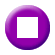 «ALEPPO: NOTES FROM THE DARK»      Α΄ ΤΗΛΕΟΠΤΙΚΗ ΜΕΤΑΔΟΣΗΝτοκιμαντέρ, συμπαραγωγής Πολωνίας -Συρίας  2014.Καθώς ο εμφύλιος στην Συρία συνεχίζει να μαίνεται, οι άνθρωποι στο Χαλέπι προσπαθούν να ζήσουν και να τα βγάλουν πέρα με την αγριότητα του πολέμου. Το ντοκιμαντέρ περιγράφει την καθημερινότητα  των κατοίκων στο Χαλέπι,  οι οποίοι μιλούν για τα όνειρά τους για ελευθερία, για μια κανονική ζωή. Ένας δημοσιογράφος, ένας μικροπωλητής, ένας κληρικός, ένας ηθοποιός, ένας γιατρός και ένας μαγαζάτορας παλεύουν να επιβιώσουν αλλά και με την μαύρη απελπισία που τους κυριεύει, δίπλα στις βόμβες που εκρήγνυνται και ανάμεσα στα διασταυρούμενα πυρά. Οι τραυματίες και οι νεκροί καθημερινό θέαμα, η ανθρωπιστική βοήθεια και οι ταραχές στους δρόμους, η θρησκεία τους που είναι η ταυτότητά τους και η παρηγοριά τους.   Αυτό το συγκλονιστικό ντοκιμαντέρ αποτελεί μοναδική μαρτυρία, καθώς οι δημιουργοί του κατέγραψαν την ζωή  επί  44 ημέρες στην βομβαρδισμένη, μαρτυρική πόλη. ΝΥΧΤΕΡΙΝΕΣ ΕΠΑΝΑΛΗΨΕΙΣ:01.30  ΞΕΝΗ ΣΕΙΡΑ  «PEAKY BLINDERS» (Ε) ημέρας GR02.30   ΞΕΝΗ ΣΕΙΡΑ  «ΟΙ ΕΞΙ ΑΔΕΡΦΕΣ» (Ε) ημέρας GR04.20  ΕΛΛΗΝΙΚΗ ΣΕΙΡΑ (Ε) «ΣΤΑ ΦΤΕΡΑ ΤΟΥ ΕΡΩΤΑ»  (Ε) ημέρας W05.45  ΣΑΝ ΣΗΜΕΡΑ ΤΟΝ 20ό ΑΙΩΝΑ (Ε)   WΤΕΤΑΡΤΗ,  28/3/201805:55   «ΠΡΩΤΗ ΕΙΔΗΣΗ»     W    Ενημερωτική εκπομπή με τον Νίκο Παναγιωτόπουλο και τη Μαίρη ΠολλάληΣΗΜΕΙΩΣΗ: Στις 07:00, 08:00, 09:00, 10:00 θα μεταδίδεται 2λεπτο ΔΕΛΤΙΟ ΕΙΔΗΣΕΩΝ10:00	«ΑΠΕΥΘΕΙΑΣ»   W        Ενημερωτική εκπομπή με τη Μάριον Μιχελιδάκη, τον Νίκο Μερτζάνη και τον Κώστα Λασκαράτο.12:00  ΕΡΤ ΕΙΔΗΣΕΙΣ – ΕΡΤ ΑΘΛΗΤΙΚΑ – ΕΡΤ ΚΑΙΡΟΣ  W13:00	ΣΑΝ ΣΗΜΕΡΑ ΤΟΝ 20ό ΑΙΩΝΑ (Ε) W    13:15	ΕΛΛΗΝΙΚΗ ΣΕΙΡΑ (E)   W	«ΣΤΑ ΦΤΕΡΑ ΤΟΥ ΕΡΩΤΑ»  Γ΄ ΚΥΚΛΟΣΚοινωνική-δραματική σειρά, παραγωγής 1999-2000.Επεισόδια 28ο, 29ο, 30ο & 31ο 15:00	ΕΡΤ ΕΙΔΗΣΕΙΣ  με τη Σταυρούλα Χριστοφιλέα  WΕΡΤ  ΑΘΛΗΤΙΚΑ/ ΕΡΤ ΚΑΙΡΟΣ16:00    ΔΕΥΤΕΡΗ ΜΑΤΙΑ  W                  Ενημερωτική εκπομπή με την Κατερίνα Ακριβοπούλου και την Έλλη Τριανταφύλλου.Μαζί τους στο στούντιο σχολιάζουν την τρέχουσα επικαιρότητα ο Σωτήρης Καψώχας και η Φώφη Γιωτάκη.    .18:00	ΕΡΤ ΕΙΔΗΣΕΙΣ  WΕΡΤ  ΑΘΛΗΤΙΚΑ/ ΕΡΤ ΚΑΙΡΟΣ/ ΔΕΛΤΙΟ ΓΙΑ ΠΡΟΣΦΥΓΕΣ /Δελτίο στη Νοηματική 18:30 	ΞΕΝΗ ΣΕΙΡΑ   GR   A΄ ΤΗΛΕΟΠΤΙΚΗ ΜΕΤΑΔΟΣΗ«ΟΙ ΕΞΙ ΑΔΕΛΦΕΣ»  (SEIS HERMANAS – SIX SISTERS)      Ζ΄ ΚΥΚΛΟΣ Δραματική σειρά εποχής, παραγωγής Ισπανίας (RTVE) 2015.Επεισόδιο 70ο.  Ο Βελάσκο προτείνει στον Λουίς μια συμφωνία: να καταθέσει εναντίον της Μαρίνα και αυτός να αφεθεί ελεύθερος. Η Ελίσα επιθυμεί ο πατέρας της να περάσει τις τελευταίες του μέρες στο σπίτι των Σίλβα, όμως η Μπιάνκα αρνείται. Η Ντιάνα και ο Σαλβαδόρ προσφέρουν αντίστοιχα δουλειά τόσο στον Ραϊμούνδο, όσο και στην Μερσεντίτας, κρυφά ο ένας από τον άλλο και τελικά πρέπει να αποφασίσουν ποιόν από τους δύο θα κρατήσουν. Η Αντόνια υποφέρει βλέποντας τον Γκαμπριέλ να βυθίζεται στο αλκοόλ και έτσι να οδηγείται στην καταστροφή. Ο Ροδόλφο θέλει να κατεδαφίσει το εργοστάσιο και να κτίσει στη θέση του έναν ιππόδρομο. ΤΕΤΑΡΤΗ,  28/3/2018Επεισόδιο 71ο. Η Ντιάνα και ο Σαλβαδόρ συνεχίζουν τις προετοιμασίες τους για να ζήσουν στην εξοχή και να ασχοληθούν με τα αμπέλια. Λένε στην Μερσεντίτας ότι μπορεί να πάει μαζί τους, αλλά και ο Ραϊμούνδο θέλει να τους ακολουθήσει. Την ίδια στιγμή η Ντιάνα προσπαθεί να εμποδίσει τα σχέδια του Ροδόλφο για το εργοστάσιο, όμως εκείνος την φέρνει σε αδιέξοδο. Η Μαρίνα καταλήγει στη φυλακή, ενώ ο Λουίς απολαμβάνει την ελευθερία του. Ψάχνει τον Σαλβαδόρ για να ζητήσει συγγνώμη για τις πράξεις του και εκείνος τον συγχωρεί, ταυτόχρονα όμως του δηλώνει ότι δεν θέλει να τον ξαναδεί.  Η Μπιάνκα αλλάζει γνώμη και δέχεται τελικά τον δον Ρικάρντο στο πατρικό τους.20:40   THE MITSI SHOW   W    Σατιρική εκπομπή με τον Γιώργο Μητσικώστα20:55	ΚΕΝΤΡΙΚΟ ΔΕΛΤΙΟ ΕΙΔΗΣΕΩΝ με την Δώρα Αναγνωστοπούλου  WΑΘΛΗΤΙΚΑ + ΚΑΙΡΟΣ  22:00	ΞΕΝΟ ΝΤΟΚΙΜΑΝΤΕΡ (Ε)                       «ΑΝΑΖΗΤΩΝΤΑΣ…»    (LOOKING FOR …)Με τον Ερίκ Καντονά. Σειρά ντοκιμαντέρ αθλητικού, ιστορικού και ταξιδιωτικού περιεχομένου, παραγωγής Γαλλίας 2011-2014. Ο Ερίκ Καντονά γυρίζει πίσω στο χρόνο για να φωτίσει το θρύλο των πιο σπουδαίων ποδοσφαιρικών συλλόγων στον κόσμο, σε μια σειρά ντοκιμαντέρ με επτά προορισμούς: Αθήνα, Βαρκελώνη, Μπουένος Άιρες, Κωνσταντινούπολη, Μάντσεστερ, Μιλάνο, Ρίο.Eπεισόδιο 6ο: «Αναζητώντας την Κωνσταντινούπολη ..» (Looking for Istanbul) Ντοκιμαντέρ, παραγωγής  Γαλλίας  2013.Κωνσταντινούπολη: Ο Ερίκ Καντονά είναι στην Κωνσταντινούπολη, πολιτιστική και οικονομική πρωτεύουσα της Τουρκίας, όπου δύο ποδοσφαιρικοί σύλλογοι ανταγωνίζονται για πάνω από έναν αιώνα. Η Γαλατασαράι και η Φενερμπαχτσέ. Από τη δημιουργία τους, μέσα από τα ερείπια της  Οθωμανικής Αυτοκρατορίας, αυτοί οι δύο σύλλογοι αντικατοπτρίζουν δύο διαφορετικές όψεις της ταυτότητας της Κωνσταντινούπολης.23:00	ROADS   WΠαρουσίαση-αρχισυνταξία: Πάνος Χαρίτος.Διεύθυνση παραγωγής: Παναγιώτης Κατσούλης.Σκηνοθεσία: Μαρία Ανδρεαδέλη.Έρευνα-ρεπορτάζ: Αφροδίτη Ζούζια, Νεφέλη Λυγερού.24:00 	ΞΕΝΟ ΝΤΟΚΙΜΑΝΤΕΡ (Ε)   «Η δική μου απόδραση» (My escape)Ωριαίο ντοκιμαντέρ, παραγωγής Δανίας 2016.Μετά το Β΄ Παγκόσμιο Πόλεμο η ανθρωπότητα ζει τη μεγαλύτερη προσφυγική κρίση στην Ιστορία της. Δύο εκατομμύρια παιδιά είναι σήμερα πρόσφυγες παντού στον κόσμο και δύο απ’ αυτά τα παιδιά θα μας διηγηθούν τη δική τους δραματική ιστορία. Για πρώτη φορά βλέπουμε στα βίντεο, που τράβηξαν τα ίδια τα παιδιά με τα κινητά τους, την Οδύσσειά τους. Στο ντοκιμαντέρ παρακολουθούμε τον αγώνα και την αγωνία ενός 16χρονου Σύριου, ο οποίος από τη στιγμή που ο ISIS ρήμαξε το χωριό του προσπαθεί να φτάσει στην ΤΕΤΑΡΤΗ,  28/3/2018Τουρκία και να βρει χρήματα να περάσει στην Ελλάδα. Στην Αθήνα γίνεται φίλος μ’ ένα 15χρονο αγόρι, αλλά και πάλι χάνονται στο δρόμο για τη Βόρεια Ευρώπη. Σερβία, Ουγγαρία, Αυστρία και τέλος Γερμανία ο ένας Σουηδία ο άλλος. Νύχτες έξω στην παγωνιά, ξύλο από την αστυνομία, πείνα και τέλος η τεράστια προσπάθεια για το άσυλο. ΝΥΧΤΕΡΙΝΕΣ ΕΠΑΝΑΛΗΨΕΙΣ:01.20 ΞΕΝΟ ΝΤΟΚΙΜΑΝΤΕΡ: «LOOKING FOR ISTANBUL» (E) ημέρας02.20 ΞΕΝΗ ΣΕΙΡΑ «ΟΙ ΕΞΙ ΑΔΕΡΦΕΣ» (E) ημέρας GR04.10 ΕΛΛΗΝΙΚΗ ΣΕΙΡΑ «ΣΤΑ ΦΤΕΡΑ ΤΟΥ ΕΡΩΤΑ» (Ε) ημέρας  W05.45  ΣΑΝ ΣΗΜΕΡΑ ΤΟΝ 20ό ΑΙΩΝΑ (Ε)   WΠΕΜΠΤΗ,  29/3/2018 05:55   «ΠΡΩΤΗ ΕΙΔΗΣΗ»  W   	Ενημερωτική εκπομπή με τον Νίκο Παναγιωτόπουλο και την Μαίρη ΠολλάληΣΗΜΕΙΩΣΗ: Στις 07:00, 08:00, 09:00, 10:00 θα μεταδίδεται 2λεπτο ΔΕΛΤΙΟ ΕΙΔΗΣΕΩΝ10:00	«ΑΠΕΥΘΕΙΑΣ»   W      Ενημερωτική εκπομπή με τη Μάριον Μιχελιδάκη, τον Νίκο Μερτζάνη και τον Κώστα Λασκαράτο12:00  ΕΡΤ ΕΙΔΗΣΕΙΣ – ΕΡΤ ΑΘΛΗΤΙΚΑ – ΕΡΤ ΚΑΙΡΟΣ  W13:00	ΣΑΝ ΣΗΜΕΡΑ ΤΟΝ 20ό ΑΙΩΝΑ (Ε) W    13:15	ΕΛΛΗΝΙΚΗ ΣΕΙΡΑ (E)   W	«ΣΤΑ ΦΤΕΡΑ ΤΟΥ ΕΡΩΤΑ»  Γ΄ ΚΥΚΛΟΣΚοινωνική-δραματική σειρά, παραγωγής 1999-2000.Επεισόδια 32ο, 33ο, 34ο & 35ο  15:00	ΕΡΤ ΕΙΔΗΣΕΙΣ  με τη Σταυρούλα Χριστοφιλέα WΕΡΤ  ΑΘΛΗΤΙΚΑ/ ΕΡΤ ΚΑΙΡΟΣ16:00    ΔΕΥΤΕΡΗ ΜΑΤΙΑ  W	Ενημερωτική εκπομπή με την Κατερίνα Ακριβοπούλου και την Έλλη Τριανταφύλλου.Μαζί τους στο στούντιο σχολιάζουν την τρέχουσα επικαιρότητα ο Σωτήρης Καψώχας και η Φώφη Γιωτάκη.    18:00	ΕΡΤ ΕΙΔΗΣΕΙΣ  WΕΡΤ  ΑΘΛΗΤΙΚΑ/ ΕΡΤ ΚΑΙΡΟΣ/ ΔΕΛΤΙΟ ΓΙΑ ΠΡΟΣΦΥΓΕΣ /Δελτίο στη Νοηματική 18:30 	ΞΕΝΗ ΣΕΙΡΑ    GR  A΄ ΤΗΛΕΟΠΤΙΚΗ ΜΕΤΑΔΟΣΗ«ΟΙ ΕΞΙ ΑΔΕΛΦΕΣ»  (SEIS HERMANAS – SIX SISTERS)      Ζ΄ ΚΥΚΛΟΣ Δραματική σειρά εποχής, παραγωγής Ισπανίας (RTVE) 2015.Επεισόδιο 72ο. Ο Βελάσκο ζητά από τον Κριστόμπαλ να παρακολουθεί την Μαρίνα μετά την απόπειρα αυτοκτονίας, γιατί πιστεύει ότι το έκανε για να αποφύγει τον εγκλεισμό της σε άσυλο. Η Μπιάνκα ζητά από την Αμάλια να μιλήσει στο Ροδόλφο και να τον επηρεάσει  να μην πουλήσει το εργοστάσιο και εκείνη υπόσχεται να την βοηθήσει. Η Μπιάνκα συμφιλιώνεται και με τον δον Ρικάρντο, ο οποίος ζητά ειλικρινή συγχώρεση για όσα έχει προκαλέσει στις αδελφές. Η Μερσεντίτας αποφασίζει να δώσει μια ακόμα ευκαιρία στον Ραϊμούνδο και του προτείνει να πάνε μαζί με τους Μοντανέρ στους αμπελώνες. Η Ροζαλία ανακαλύπτει ότι η Ελπίντια έχει εξαφανιστεί. ΠΕΜΠΤΗ,  29/3/2018 Επεισόδιο 73ο. Ο γάμος της Μπιάνκα με τον Κριστόμπαλ βρίσκεται στο επίκεντρο της ζωής των Σίλβα. Η Μπιάνκα είναι ιδιαίτερα αγχωμένη και φοβάται ότι κάτι θα πάει στραβά. Η Ελίσα αφού μαθαίνει ότι ο Κάρλος μπορεί να είναι ζωντανός, βοηθά τη Σοφία να ταξιδέψει στη Λυών, ώστε να επανορθώσει και απέναντι στη φίλη της. Ο δον Ρικάρντο συνεχίζει να αναρρώνει στο σπίτι των Σίλβα, όμως η Ροζαλία δεν είναι διατεθειμένη να επιτρέψει επισκέψεις όπως αυτή την Κάντιντα. Έτσι, ο δον Ρικάρντο αναγκάζεται να πάρει μια δραστική απόφαση. Η Μερσεντίτας μαθαίνει ότι η Ελπίντια είναι έγκυος με το παιδί του Ραϊμούνδο και παίρνει μια πολύ σοβαρή για την ζωή της απόφαση.20:40   THE MITSI SHOW   W    Σατιρική εκπομπή με τον Γιώργο Μητσικώστα20:55	ΚΕΝΤΡΙΚΟ ΔΕΛΤΙΟ ΕΙΔΗΣΕΩΝ με την Δώρα Αναγνωστοπούλου  WΑΘΛΗΤΙΚΑ + ΚΑΙΡΟΣ22:00 	ΕΛΛΗΝΙΚΗ ΣΕΙΡΑ (Ε)     W«Λούφα και Παραλλαγή»  Β΄  ΚΥΚΛΟΣΘέμα της σειράς είναι το πρώτο ελληνικό στρατιωτικό κανάλι η Τηλεόραση Ενόπλων Δυνάμεων (ΤΕΔ) και ο βίος και η θητεία των φαντάρων που το υπηρέτησαν από την ίδρυσή του ως τη δημιουργία της ΥΕΝΕΔ που το διαδέχτηκε. Η παρέα της ΤΕΔ που μοιάζει με μικρογραφία της τότε ελληνικής κοινωνίας αντιμετωπίζει με επιπολαιότητα όχι μόνο το στρατό αλλά και τα πολιτικά γεγονότα της εποχής ζώντας κωμικοτραγικές καταστάσεις από την παράδοξη παντρειά των ενόπλων δυνάμεων με τον χώρο του θεάματος της εποχής! Η τηλεοπτική εκδοχή της Λούφας γυρίστηκε το 2006 και προβλήθηκε στη ΕΡΤ, σε σκηνοθεσία Νίκου Περάκη (5 πρώτα επεισόδια), Γιώργου Κορδέλλα και Παναγιώτη Πορτοκαλάκη και σενάριο Νίκου Περάκη (5 πρώτα επεισόδια), Βαγγέλη Σεϊτανίδη και Χαρίτωνα Χαριτωνίδη. Η σειρά περιέχει τους ίδιους χαρακτήρες με την ταινία, καθώς και πολλές από τις σκηνές της αλλά με μεγαλύτερο βάθος ανάπτυξης. Υπό αυτήν την έννοια, δεν αποτελεί συνέχεια αλλά μάλλον επανεκκίνηση (reboot) της αρχικής ιστορίας.Παίζουν: Γιάννης Τσιμιτσέλης, Αλέξανδρος Μπουρδούμης, Στέλιος Ξανθουδάκης, Χάρης Μαυρουδής, Ντίνος Αυγουστίδης, Τάσος Κωστής, Τζένη Θεωνά, Αλ. Γιαννου, Θανάσης Τσαλταμπάσης,  Μόνικα Μπολα, Αντίνοος Αλμπάνης κ.ά.Επεισόδιο 5ο. Η Αθήνα περιμένει με αγωνία  τον διαγωνισμό των καλλιστείων 1968 που για πρώτη φορά θα μεταδοθούν τηλεοπτικά με παρουσιαστές το Μαστρονίκο και την Καλλιόπη. Η Εμμανουέλα, ως μαχητική φεμινίστρια είναι εναντίον του θεσμού, έτσι όλοι αιφνιδιάζονται όταν ανακοινώνει πως θα λάβει μέρος. Οι φίλοι της και όλη η ΤΕΔ κινητοποιούνται για να την βοηθήσουν να αναδειχθεί Σταρ Ελλάς, μη γνωρίζοντας πως το κρυφό της σχέδιο είναι να προκαλέσει σκάνδαλο: τη στιγμή της στέψης να αρνηθεί τον τίτλο και να βγάλει διάγγελμα κατά των καλλιστείων ενώπιον όλων των Ελλήνων.ΠΕΜΠΤΗ,  29/3/2018 23:00 	FOCUS    W              Με τον Πάνο Χαρίτο.Ενημερωτική εκπομπή, που εστιάζει σε θέματα πολιτικής επικαιρότητας, φιλοξενώντας στο στούντιο προσωπικότητες από το χώρο της πολιτικής, δημοσιογράφους, αναλυτές και ακαδημαϊκούς.Σε περιπτώσεις μεγάλων έκτακτων γεγονότων, η εκπομπή παρουσιάζεται εκτός στούντιο.Αρχισυνταξία: Αφροδίτη Ζούζια-Ολυμπιάδα Μαρία Ολυμπίτη.Σκηνοθεσία: Λεωνίδας Λουκόπουλος.Διεύθυνση παραγωγής: Παναγιώτης Κατσούλης.00:30 	ΞΕΝΟ ΝΤΟΚΙΜΑΝΤΕΡ  (E)   «Το κορίτσι που μου έσωσε τη ζωή» (The girl who saved my life)  Ωριαίο ντοκιμαντέρ, παραγωγής Δανίας 2016.Τον Αύγουστο του 2014, ο κινηματογραφιστής Χογκίρ Χιρορί επιστρέφει από τη Σουηδία, όπου ζει με την έγκυο γυναίκα του, στην πατρίδα του, το Ιρακινό Κουρδιστάν, για να κάνει γυρίσματα για τις θηριωδίες του ISIS. Πάνω από 1,5 εκατομμύριο άνθρωποι έγιναν πρόσφυγες για να γλιτώσουν και τώρα ο ίδιος κατευθύνεται στα βουνά,  όπου κρύβονται εκατοντάδες χιλιάδες ανθρώπων χωρίς φαγητό ούτε νερό, περικυκλωμένοι από τον ISIS.Πηγαίνοντας προς το ελικόπτερο, βρίσκει στο δρόμο του ένα 11χρονο κορίτσι πεσμένο στο έδαφος κάτω από τον καυτό ήλιο. Αποφασίζει να μείνει για να τη βοηθήσει και δεν ανεβαίνει στο ελικόπτερο, το οποίο συνετρίβη. Έτσι, το κοριτσάκι του έσωσε τη ζωή. Αργότερα, ψάχνοντας να το ξαναβρεί, συναντά θύματα των θηριωδιών του ISIS και καταγράφει τις ρημαγμένες ζωές τους.Ο σκηνοθέτης ήταν από τους πρώτους που κατέγραψε την κτηνωδία των Ισλαμιστών και βοήθησε να αφυπνιστούν οι συνειδήσεις και οι άνθρωποι να αρχίσουν να βοηθούν τους πρόσφυγες που έφευγαν για να γλιτώσουν από τον απόλυτο τρόμο του ISIS.To ντοκιμαντέρ βραβεύτηκε με το Βραβείο Καλύτερου Ντοκιμαντέρ στο Κινηματογραφικό Φεστιβάλ του Γκέτεμποργκ.ΝΥΧΤΕΡΙΝΕΣ ΕΠΑΝΑΛΗΨΕΙΣ:01.35 ΞΕΝΗ ΣΕΙΡΑ «ΟΙ ΕΞΙ ΑΔΕΡΦΕΣ» (E) ημέρας GR03.20 ΕΛΛΗΝΙΚΗ ΣΕΙΡΑ «ΛΟΥΦΑ ΚΑΙ ΠΑΡΑΛΛΑΓΗ» (Ε) ημέρας   W04.10 ΕΛΛΗΝΙΚΗ ΣΕΙΡΑ «ΣΤΑ ΦΤΕΡΑ ΤΟΥ ΕΡΩΤΑ» (Ε) ημέρας   W05.45 ΣΑΝ ΣΗΜΕΡΑ ΤΟΝ 20ό ΑΙΩΝΑ  (Ε) ημέρας  WΠΑΡΑΣΚΕΥΗ,  30/3/2018 05:55   «ΠΡΩΤΗ ΕΙΔΗΣΗ»  W   	Ενημερωτική εκπομπή με τον Νίκο Παναγιωτόπουλο και την Μαίρη ΠολλάληΣΗΜΕΙΩΣΗ: Στις 07:00, 08:00, 09:00, 10:00 θα μεταδίδεται 2λεπτο ΔΕΛΤΙΟ ΕΙΔΗΣΕΩΝ10:00	«ΑΠΕΥΘΕΙΑΣ»   W      Ενημερωτική εκπομπή με τη Μάριον Μιχελιδάκη, τον Νίκο Μερτζάνη και τον Κώστα Λασκαράτο12:00  ΕΡΤ ΕΙΔΗΣΕΙΣ – ΕΡΤ ΑΘΛΗΤΙΚΑ – ΕΡΤ ΚΑΙΡΟΣ  W13:00	ΣΑΝ ΣΗΜΕΡΑ ΤΟΝ 20ό ΑΙΩΝΑ (Ε) W    13:15	ΕΛΛΗΝΙΚΗ ΣΕΙΡΑ (E)   W	«ΣΤΑ ΦΤΕΡΑ ΤΟΥ ΕΡΩΤΑ»  Γ΄ ΚΥΚΛΟΣΚοινωνική-δραματική σειρά, παραγωγής 1999-2000.Επεισόδια 36ο, 37ο, 38ο & 39ο  15:00	ΕΡΤ ΕΙΔΗΣΕΙΣ με τη Σταυρούλα Χριστοφιλέα   WΕΡΤ  ΑΘΛΗΤΙΚΑ/ ΕΡΤ ΚΑΙΡΟΣ16:00   ΔΕΥΤΕΡΗ ΜΑΤΙΑ  W	Ενημερωτική εκπομπή με την Κατερίνα Ακριβοπούλου και την Έλλη Τριανταφύλλου.Μαζί τους στο στούντιο σχολιάζουν την τρέχουσα επικαιρότητα ο Σωτήρης Καψώχας και η Φώφη Γιωτάκη.    18:00	ΕΡΤ ΕΙΔΗΣΕΙΣ  WΕΡΤ  ΑΘΛΗΤΙΚΑ/ ΕΡΤ ΚΑΙΡΟΣ/ΔΕΛΤΙΟ ΓΙΑ ΠΡΟΣΦΥΓΕΣ /Δελτίο στη Νοηματική 18:30 	ΞΕΝΗ ΣΕΙΡΑ    GR   A΄ ΤΗΛΕΟΠΤΙΚΗ ΜΕΤΑΔΟΣΗ«ΟΙ ΕΞΙ ΑΔΕΛΦΕΣ»  (SEIS HERMANAS – SIX SISTERS)      Ζ΄ ΚΥΚΛΟΣ Δραματική σειρά εποχής, παραγωγής Ισπανίας (RTVE) 2015.Επεισόδιο 74ο. Η Μπιάνκα και ο Κριστόμπαλ περιμένουν πολύ ευτυχισμένοι την ημέρα του γάμου τους. Ο Βελάσκο μαθαίνει ξαφνικά ότι ο  δικαστής  αδικαιολόγητα διέταξε να αφεθεί ελεύθερη η Μαρίνα. Η Μερσεντίτας ενημερώνει την Ντιάνα και τον Σαλβαδόρ ότι τελικά δεν θα πάει μαζί τους στους αμπελώνες. Έμαθε ότι η Ελπίντια περιμένει το παιδί του Ραϊμούνδο και δεν θέλει να είναι κοντά του. Η Σοφία ζητά από την Ελίσα να φροντίζει τον μικρό Λεονάρντο όσο θα λείπει στη Γαλλία και η Αντόνια αποφασίζει τελικά να πουλήσει το μαγαζί στην Καντιντά. ΠΑΡΑΣΚΕΥΗ,  30/3/2018 Επεισόδιο 75ο. Η Μπιάνκα ετοιμάζεται για το ταξίδι τους στη Γαλλία, όταν ο Κριστόμπαλ της ανακοινώνει ότι το ταξίδι τους ακυρώνεται λόγω του κλεισίματος των συνόρων. Ο Κριστόμπαλ ζητά από τον Ροδόλφο να τον βοηθήσει να περάσει τα σύνορα και εκείνος του υπόσχεται ότι θα προσπαθήσει. Η Καντιντά επισκέπτεται τον δον Ρικάρντο και του εξομολογείται  το μυστικό της, ότι έχει ένα γιο ο οποίος πρόκειται να την επισκεφτεί και δεν γνωρίζει τίποτα για τη ζωή της. Χρειάζεται την Βίλα ντε Παρί ως κάλυψη για το παρελθόν της. Ο Σαλβαδόρ και η Ντιάνα φτάνουν στους αμπελώνες και σοκαρισμένοι αρχίζουν να καταλαβαίνουν πόσο σκληρή θα είναι η νέα τους ζωή.20:40   THE MITSI SHOW   W    Σατιρική εκπομπή με τον Γιώργο Μητσικώστα20:55	ΚΕΝΤΡΙΚΟ ΔΕΛΤΙΟ ΕΙΔΗΣΕΩΝ με  την  Δώρα Αναγνωστοπούλου  WΑΘΛΗΤΙΚΑ + ΚΑΙΡΟΣ22:00 	ΕΛΛΗΝΙΚΗ ΣΕΙΡΑ (Ε)     W«Λούφα και Παραλλαγή»  Β΄ ΚΥΚΛΟΣΕπεισόδιο 6ο. Το Ρόιτερς ζητάει από το Σαββίδη ένα ρεπορτάζ για την αντιδικτατορική δράση στην Ελλάδα κι εκείνος βρίσκει έναν πρώην υπουργό που βρίσκεται στο στόχαστρο της χούντας. Όμως λίγο πριν από τη συνέντευξη, ο υπουργός διαφεύγει στο Παρίσι και ο Σαββίδης «μένει στον άσο». Ο Λάμπρου όπως πάντα έχει έτοιμη τη λύση: να «σκηνοθετήσουν» ένα ρεπορτάζ για μια υποθετική παράνομη οργάνωση. Επιστρατεύονται οι γνωστοί ήρωες της σειράς, Μπαλούρδος, Εμμανουέλα, Μαρλαφέκας, Πάτρα και άλλοι, για να υποδυθούν τα μέλη. Τα πράγματα όμως παίρνουν επικίνδυνη τροπή όταν η Ασφάλεια νομίζοντάς τους για πραγματικούς  αντιστασιακούς, αρχίζει να τους παρακολουθεί.23:00     ΞΕΝΗ ΣΕΙΡΑ   GR    Α΄ ΤΗΛΕΟΠΤΙΚΗ ΜΕΤΑΔΟΣΗ «THE AFFAIR»   Γ΄ ΚΥΚΛΟΣΕρωτική σειρά μυστηρίου, παραγωγής ΗΠΑ 2014 – 2016.Δημιουργοί της σειράς είναι η Χαγκάι Λέβι (In Treatment, In Therapy, The Accused) και η  Σάρα Τριμ. Πρωταγωνιστές: Ντόμινικ Γουέστ (The Wire, 300, The Hour, Chicago),  Ρουθ Ουίλσον (Luther, Locke, The Lone Ranger), Μάουρα Τίρνεϊ (ER, The Good Wife, Ruth & Erica), Τζόσουα Τζάκσον (Fringe, Dawson’s Creek, The Skulls), Τζούλια Γκολντάνι Τέλες (Slender Man, Bunheads). Στην πολυβραβευμένη σειρά θα δούμε το συναισθηματικό αντίκτυπο μιας εξωσυζυγικής σχέσης ανάμεσα σε έναν καθηγητή, παντρεμένο με τέσσερα παιδιά και μία σερβιτόρα που παλεύει να σταθεί στο γάμο και στη ζωή της μετά τον ξαφνικό θάνατο του παιδιού της. Πώς βιώνουν τη σχέση τους οι δύο ήρωες και πώς  ερμηνεύουν ο καθένας τους με την δική του ματιά τα πράγματα. Στην πορεία η πλοκή στρέφεται και στους συζύγους τους, στον τρόπο που ζουν και αυτοί από την πλευρά τους την απιστία των συντρόφων τους, ενώ ο θάνατος του αδελφού του ήρωα και η αστυνομική έρευνα για αυτόν περιπλέκει ακόμα περισσότερο τα πράγματα. ΠΑΡΑΣΚΕΥΗ,  23/3/2018 Η σειρά έχει μεταδοθεί από πολλά τηλεοπτικά δίκτυα σε όλο τον κόσμο σημειώνοντας υψηλά ποσοστά τηλεθέασης και έχει αποσπάσει πληθώρα βραβείων και διακρίσεων, μεταξύ αυτών:Βραβεία:Χρυσή Σφαίρα Καλύτερης δραματικής σειράς 2015.Χρυσή Σφαίρα Καλύτερου Α' γυναικείου ρόλου σε δραματική σειρά 2015 (Ρουθ Γουίλσον).Χρυσή Σφαίρα Καλύτερου Β' γυναικείου ρόλου σε σειρά, μίνι σειρά ή τηλεταινία 2016 (Μάουρα Τίρνεϊ).Βραβείο Satellite Καλύτερου Α' ανδρικού ρόλου σε δραματική σειρά, 2015-2016 (Ντόμινικ Γουέστ).Υποψηφιότητα για: Χρυσή Σφαίρα Α΄ανδρικού ρόλου σε δραματική σειρα, 2015 (Ντόμινικ Γουέστ).Βραβείο Έμμυ Ζώνης Υψηλής Τηλεθέασης Καλύτερου Β' γυναικείου ρόλου σε δραματική σειρά, 2016 (Μάουρα Τίρνεϊ).Βραβείο Satellite Καλύτερης δραματικής σειράς, 2015-2016.Βραβείο Satellite Καλύτερου Α' γυναικείου ρόλου σε δραματική σειρά, 2015- 2016 (Ρουθ Γουίλσον).Βραβείο Satellite Καλύτερου Β' γυναικείου ρόλου σε σειρά, μίνι σειρά ή τηλεταινία 2016, (Μάουρα Τίρνεϊ).Επεισόδιο 10ο (τελευταίο). Μια τυχαία συνάντηση δίνει στο Νόα την δυνατότητα να θεραπεύσει μια σχέση που είχε τραυματιστεί, ενώ το ταξίδι του στο Παρίσι προσφέρει στην Τζουλιέτ μία διαφυγή από την δυσάρεστη πραγματικότητα του σπιτιού της.24:00	ΣΤΗΝ ΥΓΕΙΑ ΜΑΣ (Ε)  W              Με τον Σπύρο Παπαδόπουλο«ΜΕ ΗΧΟ ΒΥΖΑΝΤΙΝΟ» 	Σε κλίμα κατάνυξης, παρουσία των Σεβασμιότατων Μητροπολιτών, κ.κ. Ιγνάτιου (Δημητριάδος και Αλμυρού), Δωρόθεου (Σύρου, Τήνου, Άνδρου, Κέας και Μήλου), Κωνσταντίνου  (Σιγκαπούρης και Νοτίου Ασίας), του πρωτοπρεσβύτερου Αδαμάντιου Αυγουστίδη  και των: Νίκου Γαλανού, Κώστα Δήμτσα, Γιώργου Πατούλη,  Γιώργου και  Ηρώς Σγουράκη , Μαρίας Τζομπανάκη,  Άννας  Βερούλη, Νίκου Μιχαλόπουλου, Κωνσταντίνου Κωνσταντόπουλου, Αχιλλέα Χαλδαιάκη και Γρηγόρη Νταραβάνογλου κινείται η εκπομπή «Στην υγειά μας», αυτό το Σάββατο, αλλά και σε μουσικούς δρόμους … βυζαντινούς, μέσα από εκκλησιαστικούς ύμνους, παραδοσιακά αλλά και λαϊκά τραγούδια. Συμμετέχουν οι ερμηνευτές: Λάκης  Χαλκιάς, Μαρία Σουλτάτου, Ερωφίλη, Ζαχαρίας Καρούνης, Σοφία  Μάνου και Μαριάννα Ζάχου και η ορχήστρα βυζαντινής και παραδοσιακής μουσικής της Ιεράς Αρχιεπισκοπής Αθηνών  «ΚΑΝΩΝ ». Ένα μελωδικό οδοιπορικό που ενώνει το χθες με το σήμερα.Executive producer: Βίκυ ΛάσκαρηΑρχισυνταξία: Νίκος Τσαΐκος Διεύθυνση oρχήστρας: Φαίδωνας ΛιονουδάκηςΝΥΧΤΕΡΙΝΕΣ ΕΠΑΝΑΛΗΨΕΙΣ:03.20 ΞΕΝΗ ΣΕΙΡΑ: «THE AFFAIR» (Ε) ημέρας GR04.20 ΕΛΛΗΝΙΚΗ ΣΕΙΡΑ «ΛΟΥΦΑ ΚΑΙ ΠΑΡΑΛΛΑΓΗ» (Ε) ημέρας W 05.10 ΕΛΛΗΝΙΚΗ ΣΕΙΡΑ «ΣΤΑ ΦΤΕΡΑ ΤΟΥ ΕΡΩΤΑ» (Ε) ημέρας W 06.45 ΣΑΝ ΣΗΜΕΡΑ ΤΟΝ 20ό ΑΙΩΝΑ (Ε)  W